Titre de l’activitéNorbert Gliridé ( animation sur le loir)Auteurs :  NicolasObjectif  comprendre le mode de vie du loir /Connaître ses caractéristiques et son habitat / Identifier sa nourriture et ses prédateurs.Message(s) : le loir est un rongeur de la famille des Gliridés de évoluant dans nos régions .Il a un mode vie nocturne, vit entre 7 et 9 ans , a un corps d’une longueur d’environ 10 à 15 d’une queue touffue qui peut se détacher en cas de danger . Il pousse alors des cris stridents. Il occupe les cavités , mais également les greniers en période de sommeil hivernal.Etapes de l’animationDisposition du terrainLe plateau de jeu et les planches de fixation des différentes affichettes «  réponses » sont disposés sur un terrain plat à proximité de l’aire de jeu.Mise en situation Les enfants sont installés en arc de cercle , assis , pour assister au préambule du jeu.L’animateur (meneur de jeu) se présente sous l’identité de Gontrand Gliridé . Il brandit une enveloppe envoyée au CRIE d’HARCHIES provenant de son cousin, Norbert Gliridé  qu’il n’a plus vu depuis l’été passé .Ce dernier lui annonce sa visite prochaine via le prochain du «  faucon pèlerin » . L’animateur lit le courrier en présence des enfants . Il s’interrompt pour recevoir un  appel de l’épouse de Norbert qui lui annonce que le vol de Norbert a eu un accident . Le faucon s’est écrasé . Gontrand ( animateur ) tente de la joindre et tombe sur le cri d’alerte du loir ( Youtube) signalant qu’il est en danger .L’animateur demande aux enfants , qui doivent découvrir où se trouve Norbert mais aussi son identité de mammifère, s’ils veulent l’aider à le retrouver.Formation des équipes Les joueurs sont divisés en 3 équipes (maximum 5) , soit les ouistitis malins , les ratons futés  et les zipos espièglesChaque équipe est symbolisée par un pion placé sur le début du parcours du plateau de jeu .Déroulement de l’activité Chaque équipe avance sur le parcours en lançant les dès . Les joueurs peuvent ainsi tomber sur les cases :H= habitatL= look (description)T= tocsN= nourriturePMP = pas mes potes (ennemis )E = épreuve.Lors de l’arrivée sur une case , l’équipe doit se déplacer ensemble vers le lieu où se trouvent les indices correspondant au thème du plateau et ramener un indice à la fois qu’il faut accrocher sur le panneau attribué à l’équipe, avant de rejouer en lançant la dé.Le but est d’ avancer sur le parcours (qui se termine avec le nombre juste du dé si trop marche arrière) mais aussi de collecter un maximum d’indices pour identifier Norbert.La case marquée d’une X signifie «  passer son tour »La case «  E » signifie «  Epreuve » que chaque équipe tire dans un chapeau.Clôture de l’activitéLe jeu se termine quand la première équipe a atteint la case finale du parcours . Elle reçoit alors un dernier message de Norbert permet d’aller chercher l’’endroit où il se trouve (dans le cas présent , la mare du CRIE) et de le ramener.Norbert est représenté par une affichette de loir …Les équipes sont ensuite réunies par l’animateur pour faire le relevé des indices recueillis sur Norbert afin de l’identifier .2.Conseils         3.Matériel4. AnnexesFiches et matériel du jeu .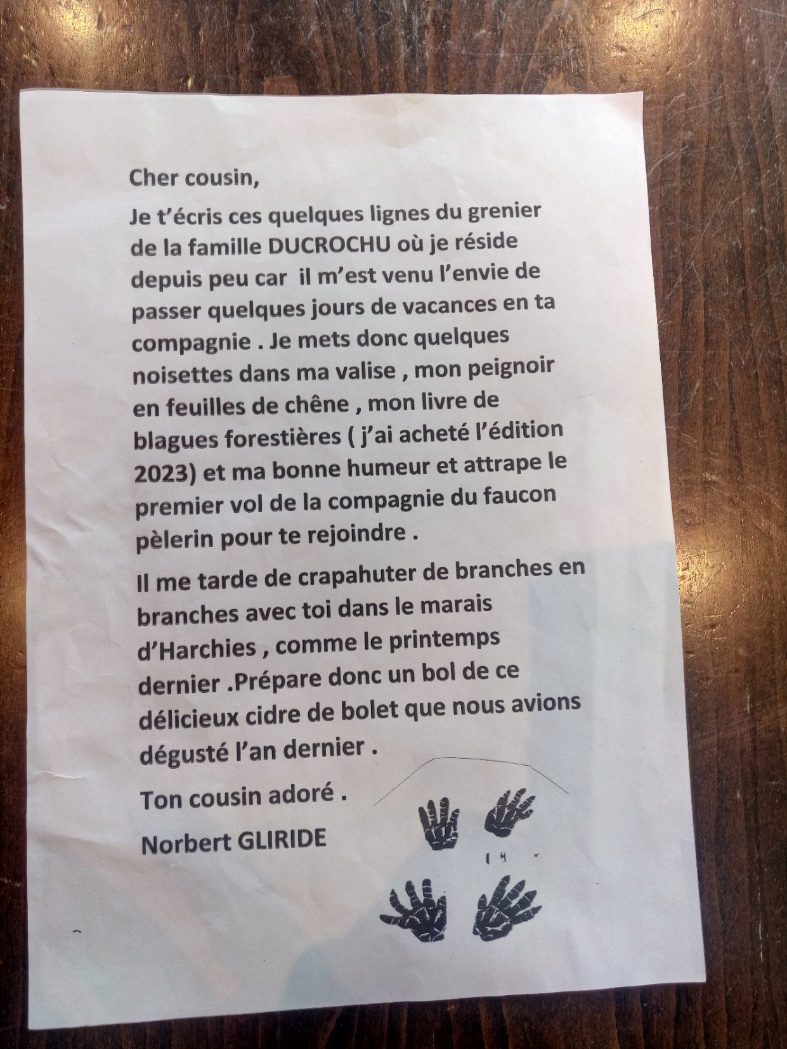 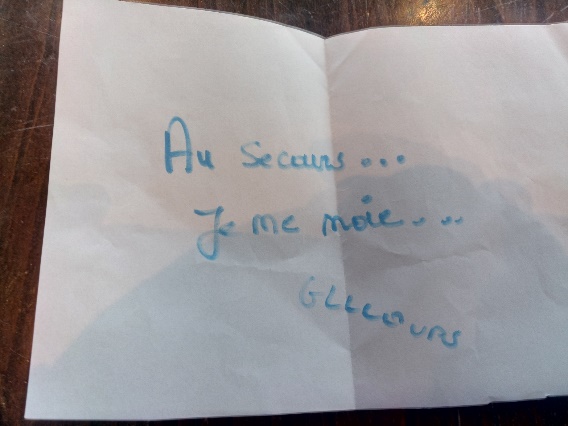 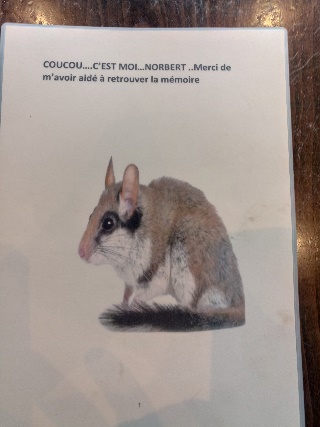 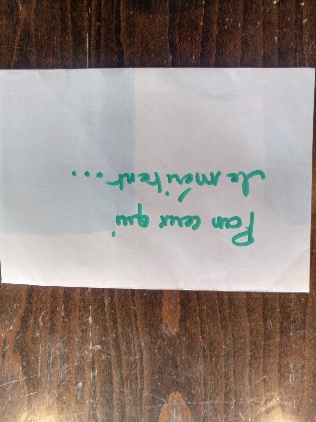 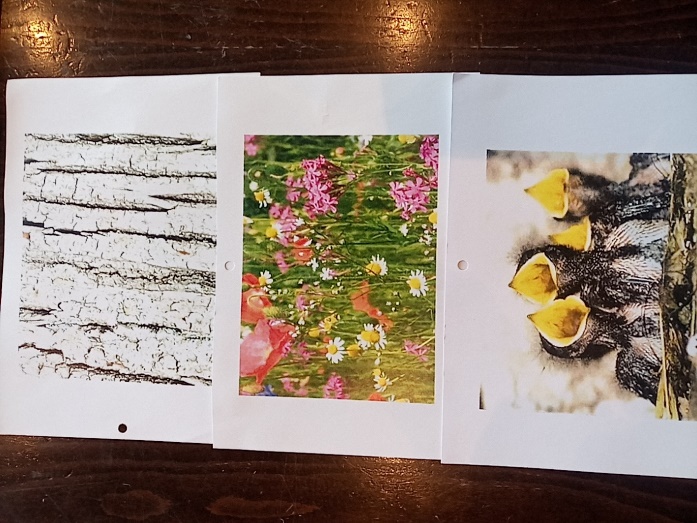 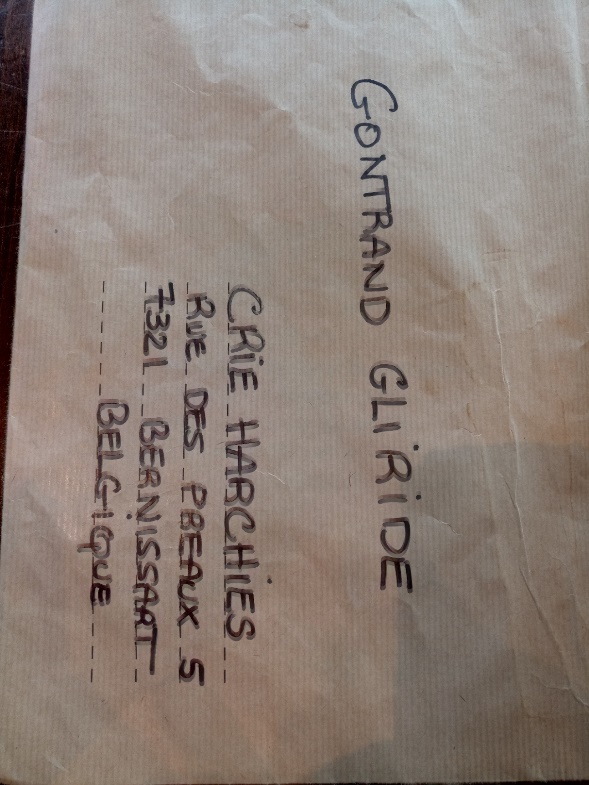 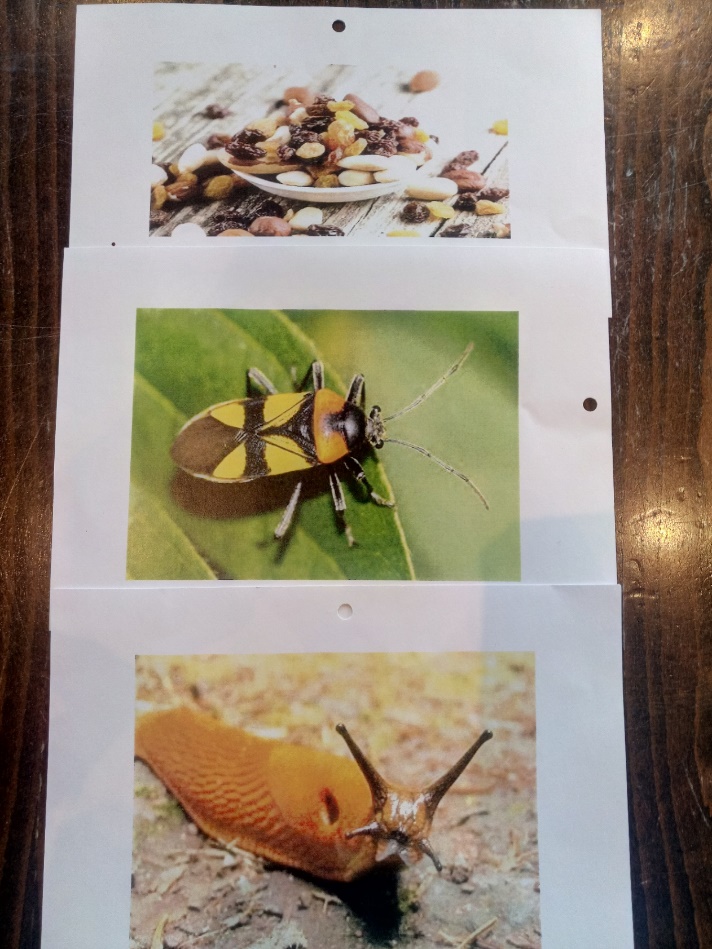 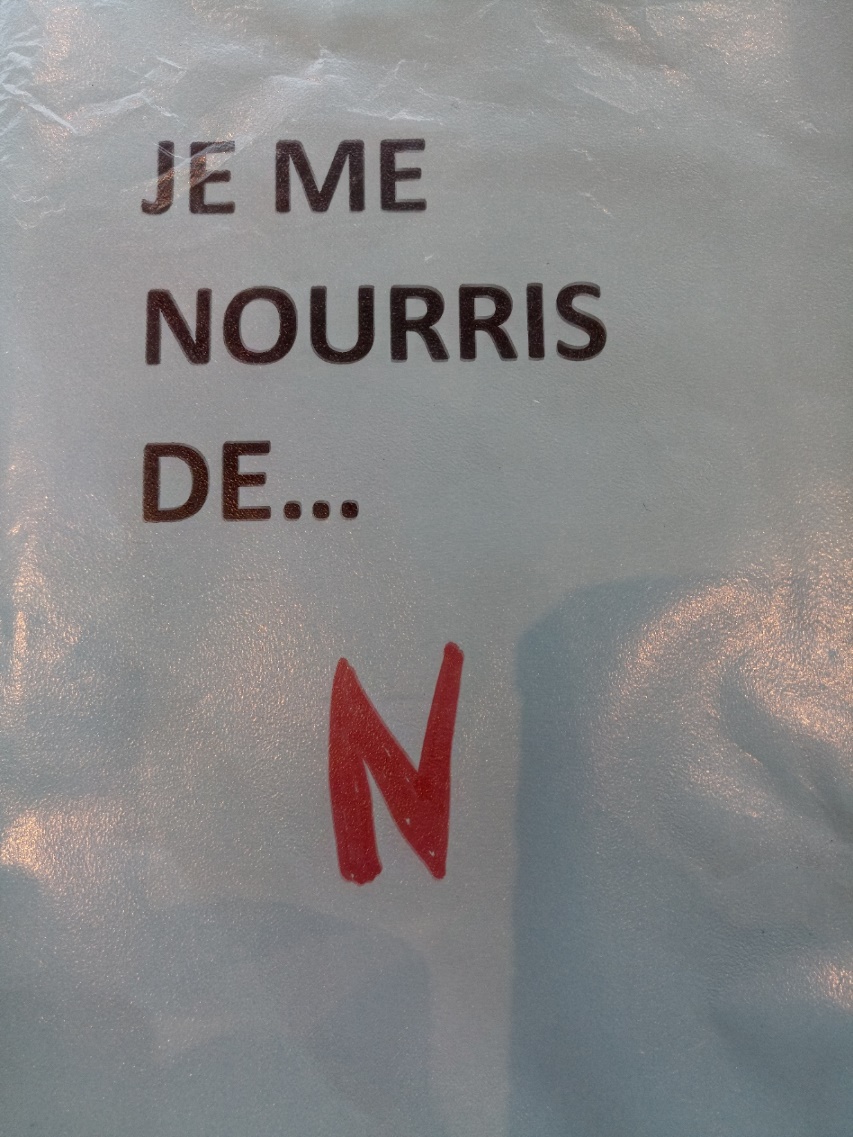 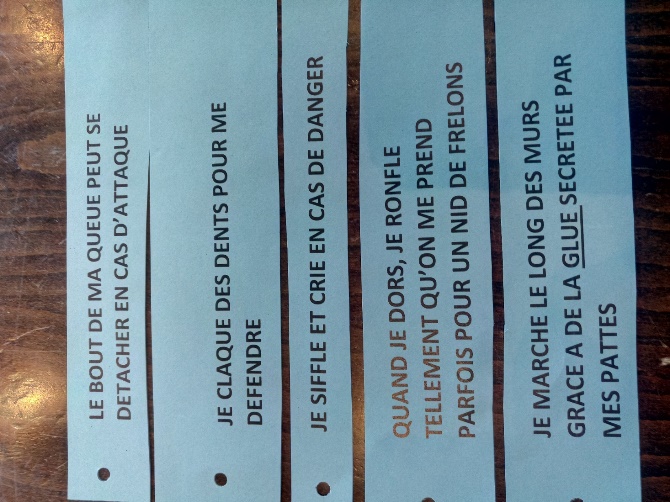 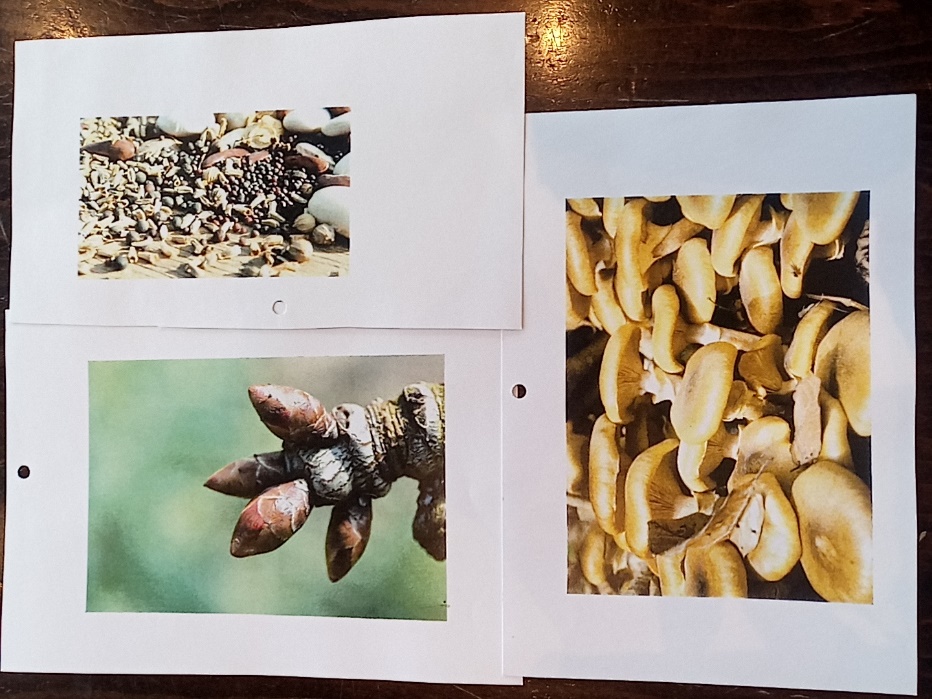 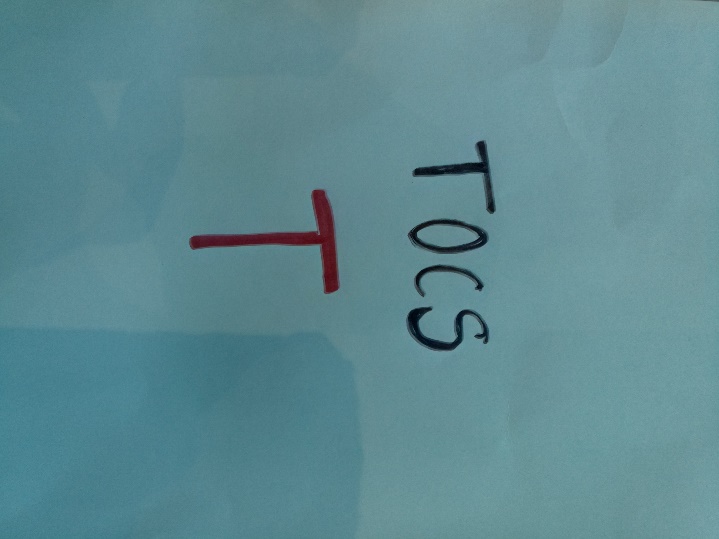 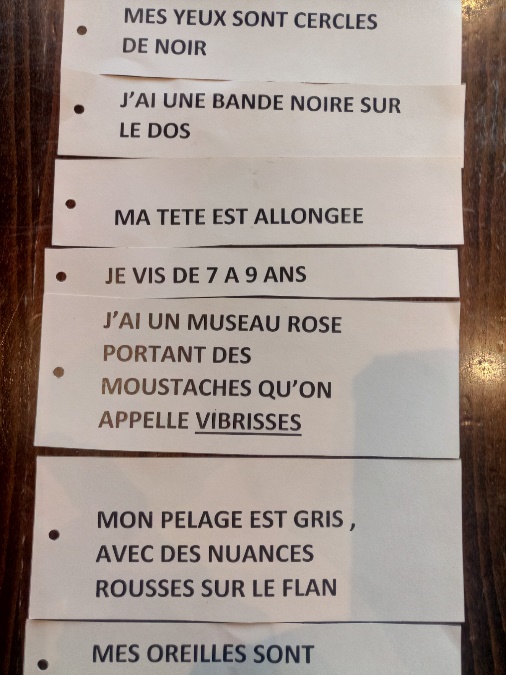 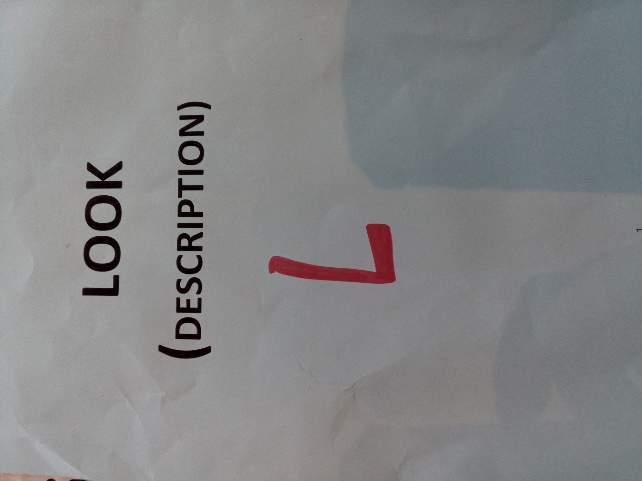 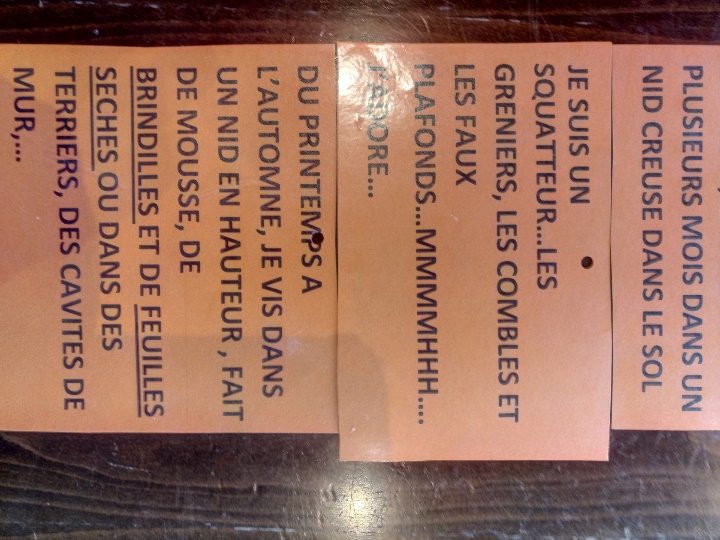 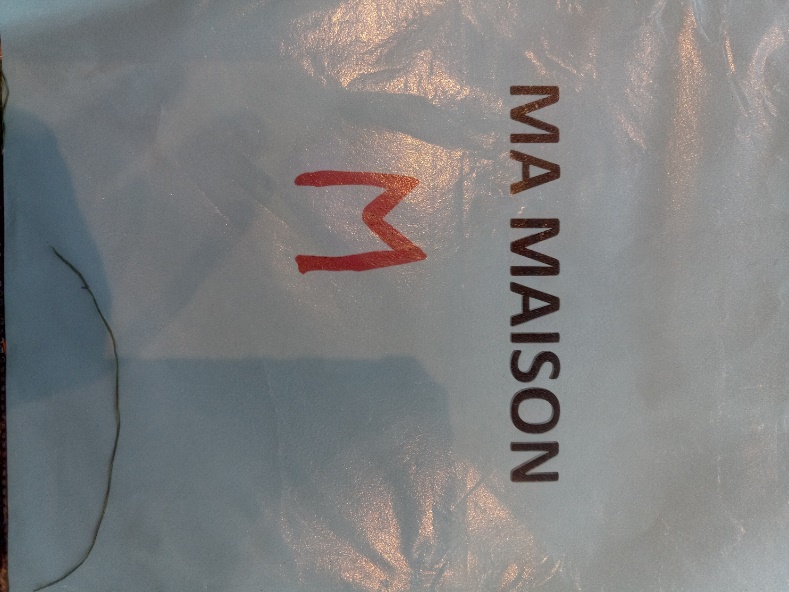 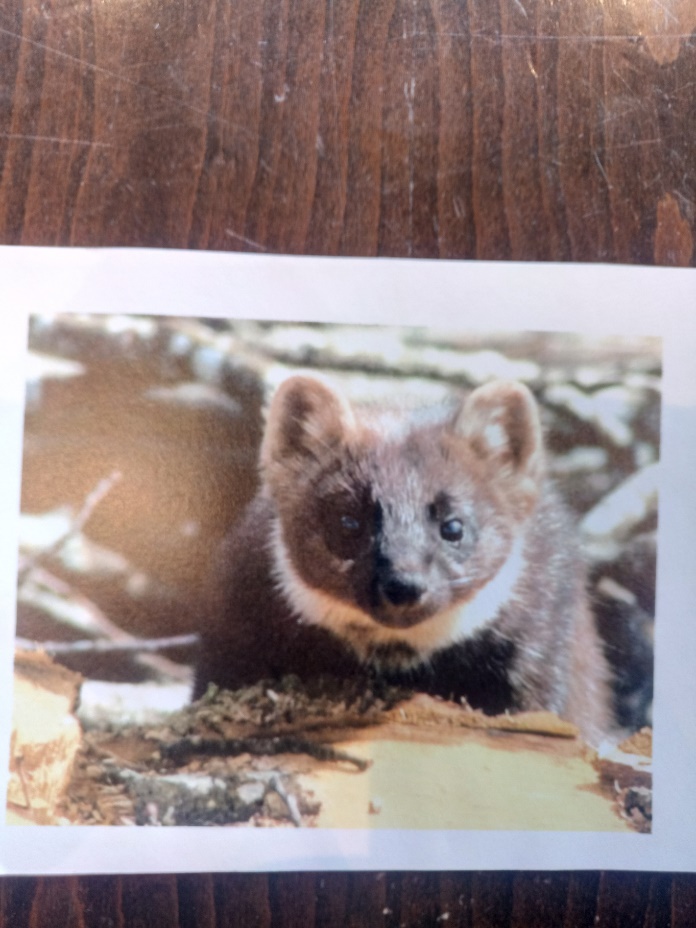 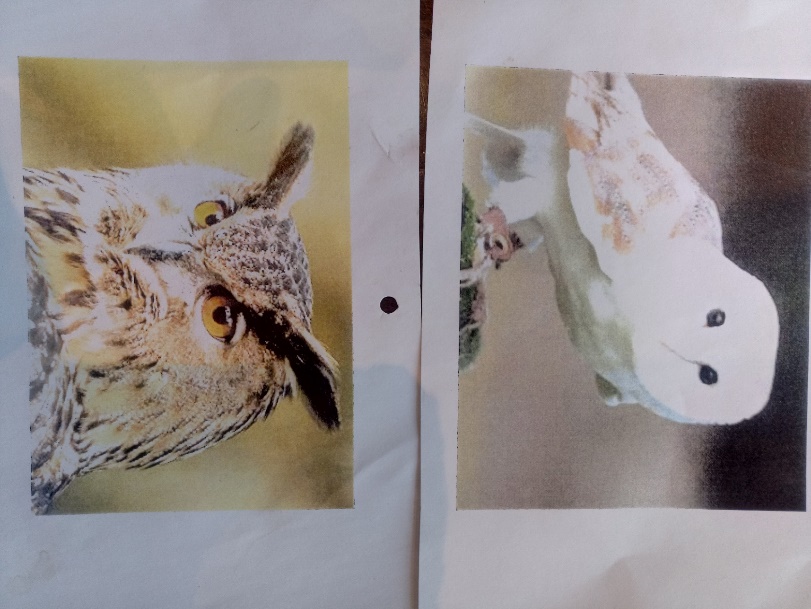 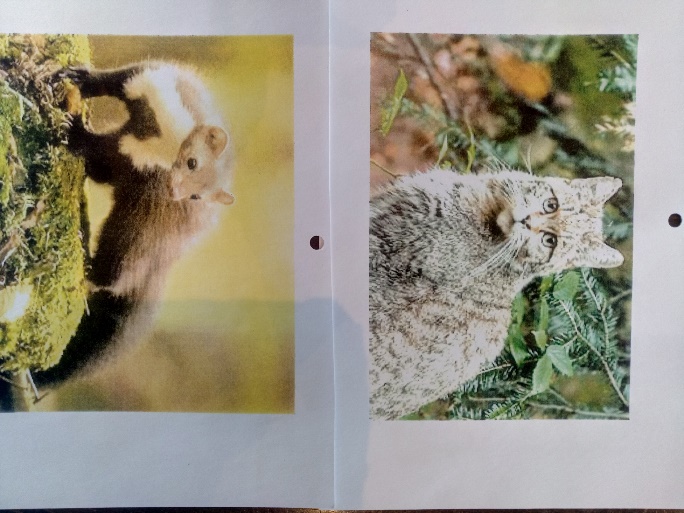 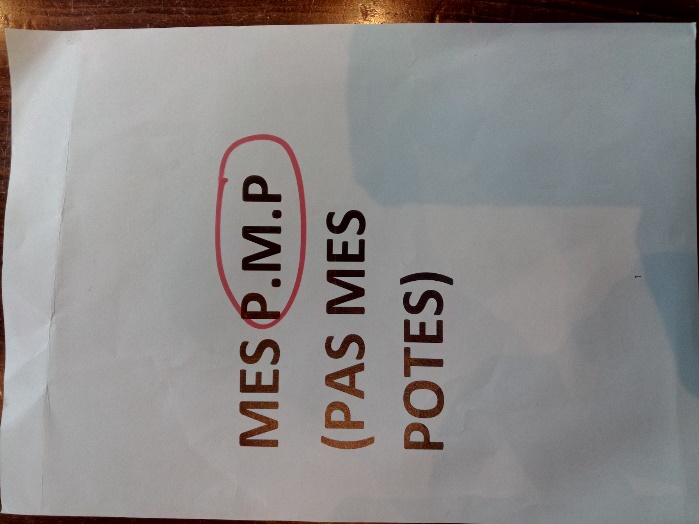 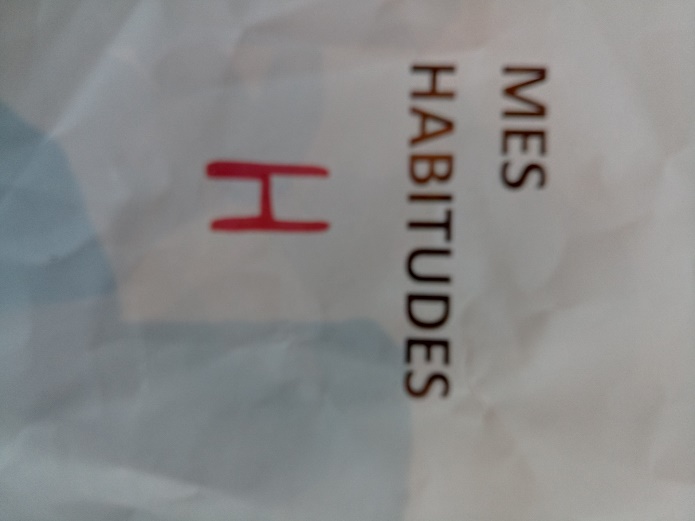 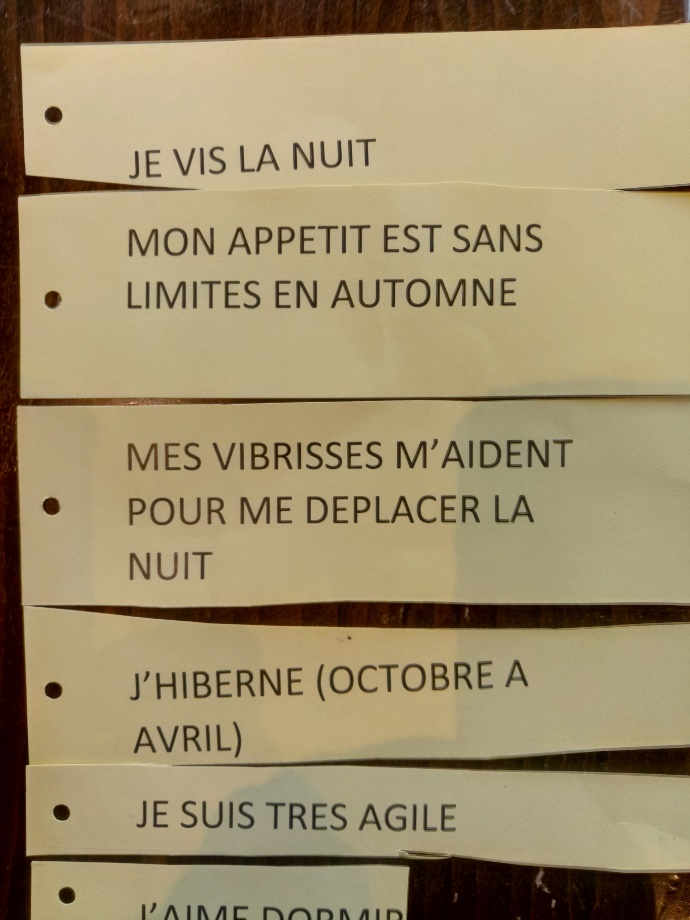 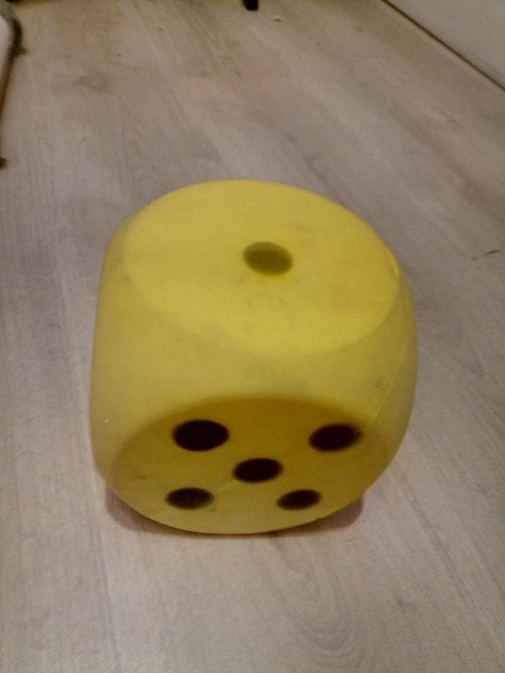 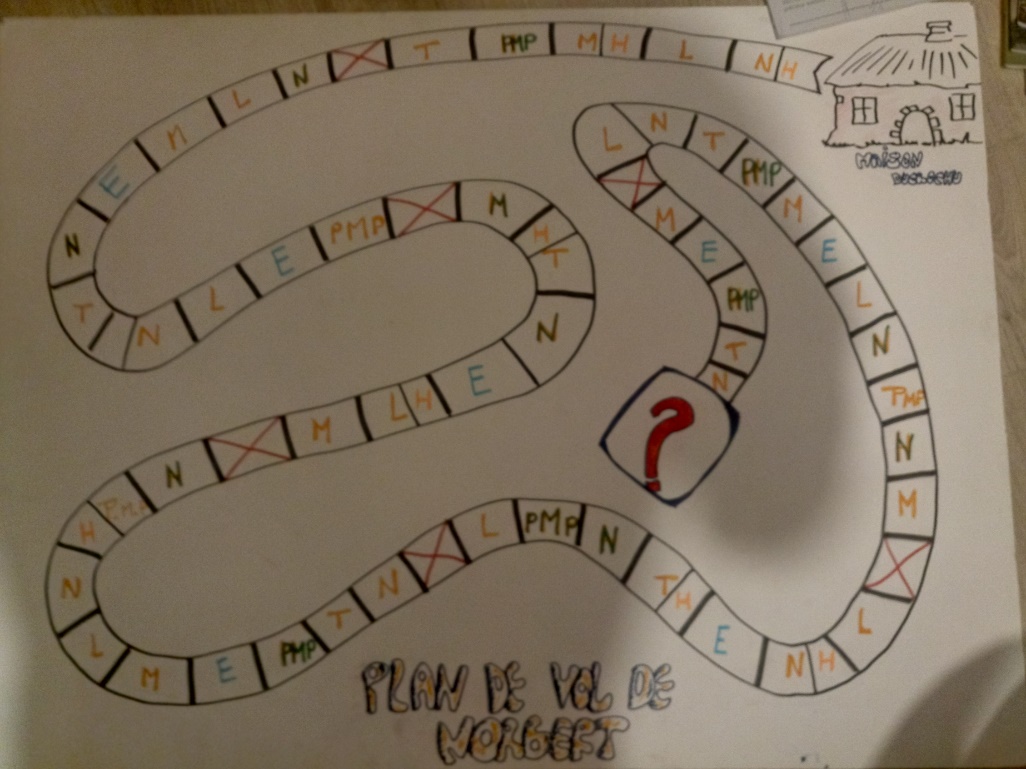 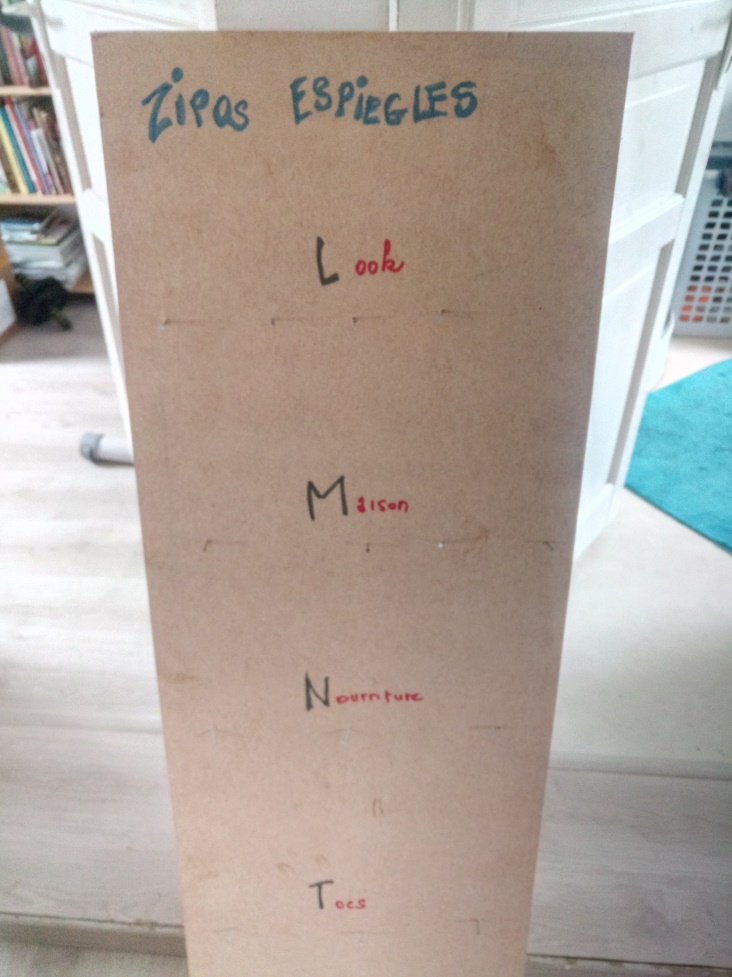 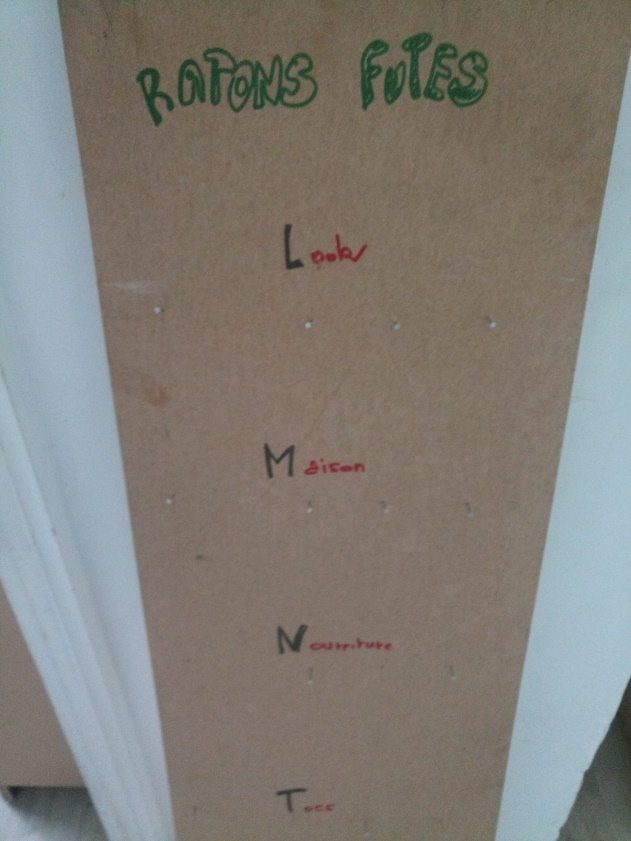 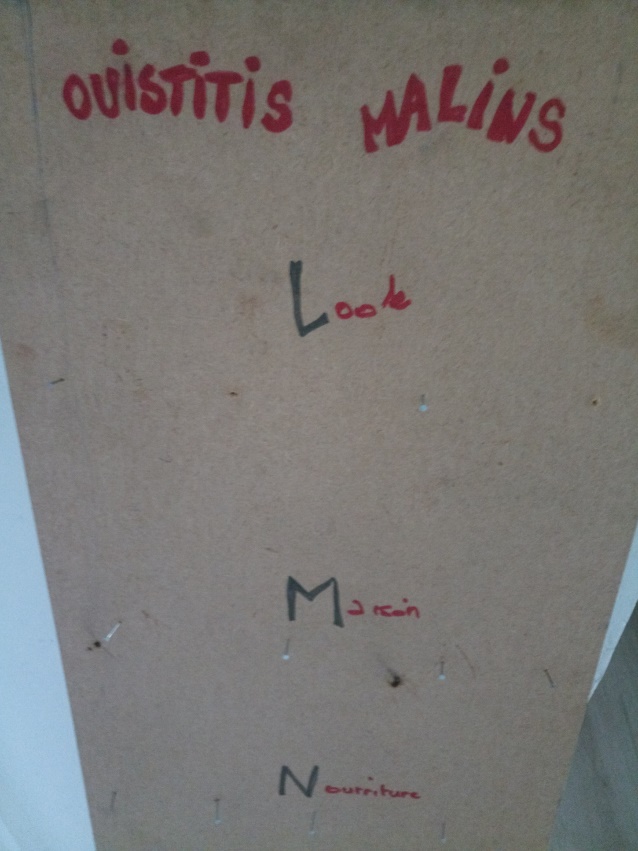 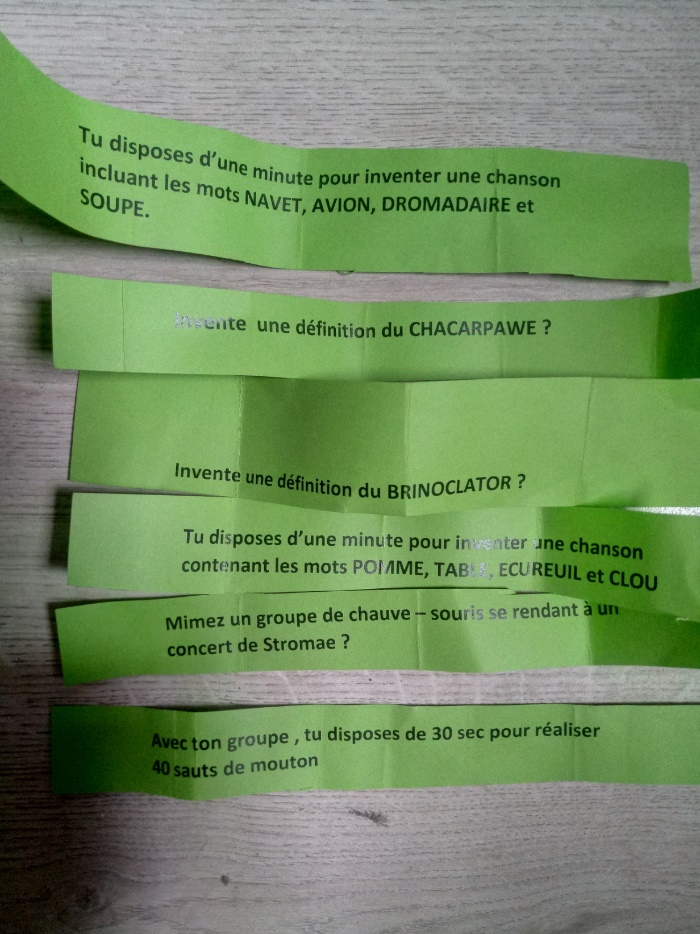 Conseils : par exemple :Répartir les équipes de manière équitable Répartir les thèmes ( nourriture, habitat,…) sur toute l’aire de jeuVeiller à ce que toute l’équipe se déplace et se présente ensemble lors de chaque lancer de dé ou épreuve.Matériel  (structurer en points) Tout qu’il faut prévoir pour le déroulement de l’activité, par exemple :Un plateau de jeuUn déPions en fonction du nombre d’équipes Fiches didactiques (plastifiées si possible) par thème Supports pour fixer les fiches qui s’accrochent à l’aide clous Chapeau pour piocher les épreuvesPanneau didactique avec photo de loirLettre ouvrant le jeu